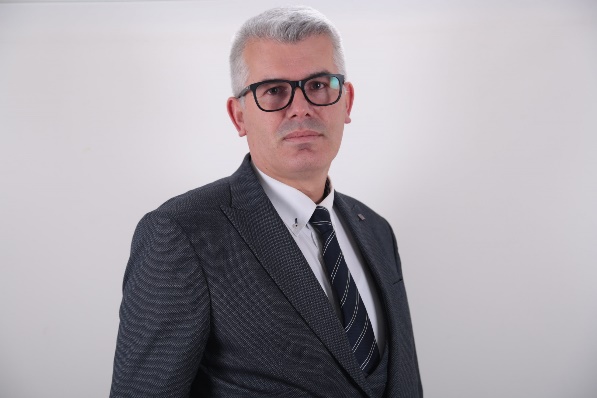 Xhavit Shala is a Doctor of Juridical Sciences and a lecturer at the Faculty of Law at UBT College since 2019 (ongoing). With over 20 years of experience in higher education, he has served as an assistant and lecturer in various bachelor's and master's programs at several private and public higher education institutions in Kosovo. Beside this he also performed other duties in the area of public administration such as: Senior Officer in the Office of the Prime Minister of Kosovo (2004 -2008), Political Adviser to the Minister of Public Administration (2008-2010). He was also expert in the drafting of the Republic of Kosovo Constitution (2007-2008) and Member of the Working Group for the Establishment of the Constitutional Court of Kosovo (2008). As well he was consulent/trainer for various projects at UNDP (2008-2012), USAID (2017/2018) and KIPA (2007-2018) in the field of good governance, ethic in the public administration, conflict of interest and anticorruption. Additional training: “Deep Learning” Workshop of UBT Law Faculty held on 17 January 2023; “How to Write and Publish Scientific Papers” Workshop of UBT Law Faculty held on 04 March 2022; “Writing Case Studies for Interactive Learning” Workshop of UBT Law Faculty held on 04 May 2022; “Socratic Teaching Methods” Workshop of UBT Law Faculty held on 29 May 2021;”Constructive Alignment of Learning Outcomes with Teaching Methods” Workshop of UBT Law Faculty held on 16 June 2021; Multivariate Statistical methods legal sciences Workshop of UBT Law Faculty held in Budva, Montenegro on 04 December 2021.“Study visit in Federal Academy for public administration, German Ministry of Internal affairs “Legislation for civil service and administration reform- administrative European infrastructure” (2008); Study visit-Slovenia-Center for European perspective; E-governance and management of capital investments; seminar (2008); Study visit- (INA)Portugal: Public Administration and simplification of administrative procedures (2008); “Management of team and negotiation”, KIPA 2005; “Ethics and anticorruption” KIPA (2005);“Raising the skills for prevention and combat against corruption”, Crown Agents (International agency Crown agents) (2006); “Good governance and transparency, standards and European legislation”, Sofreko 2006; ”Training for interviewing skills, human rights and gender awareness”, Council of Europe (1999).PUBLICATIONSTitle of paperJournal’s nameYear / Volume / pagesBashkim Bellaqa& Autor korrospondent Xhavit Shala& Jona Bellaqa “Macroeconomic policies and the impact of Foreign Direct Investment and remittances on exports-Republic of Kosovo Case Study”  Journal of Global Business and Technology (JGBAT), 2023/20Volume 19, Number 1, Spring 2023JGBAT_Vol19-1-FullText.pdf (gbata.org),Scopus Scopus preview Volume 19, Number 1, Spring 2023JGBAT_Vol19-1-FullText.pdf (gbata.org),Scopus Scopus previewBashkim Bellaqa &Arif Krasniqi & Xhavit Shala: influence of leadership on organizational effectiveness of commercial banks andpolitical parties - Kosovo caseInternational Journal of Finance & Banking Studies, 2020/14Vol 9 No 3, 2020: 01-14ISSN: 2147-4486IJFBS, VOL 9 NO 3 ISSN: 2147- 4486Contents available at www.ssbfnet.com/ojshttps://doi.org/10.20525/ijfbs.v9i3.704Bashkim Bellaqa &Xhavit Shala& Dea Bellaqac,   Labor market and management of gender based decision making: Kosovo case studyINTERNATIONAL JOURNAL OF RESEARCH IN BUSINESS AND SOCIAL SCIENCE 2019/88(6)(2019) 80-87Research in Business & Social Science IJRBS VOL 8 NO 6 ISSN: 2147-4478DOI: https://doi.org/10.20525/ijrbs.v8i6.521 Xhavit Shala, Financing of political parties in Kosovo Review of Socio-Economic Perspectives 2018/11RSEP ISSN: 2149-9276,  E-ISSN: 2547-9385 ,ISBN: 978-605-284-010-8 https://rsepconferences.com/wp-content/uploads/2018/11/Barcelona-Book-of-Full-Papers-Completed.pdfMervete Shala & Xhavit Shala ,The Role of the Omdusmann of the Republic of KosovoThe European Journal of Law and Political Sciences, 2016/13Issue 1/2016,  DOI: https://doi.org/10.29013/EJLPS-16-1-40-53Xhavit Shala:Gender quote in the Kosovo electoral lawEuropean Journal of Research in Social Sciences 2015/6Vol. 3 No. 5, 2015  Progressive Academic Publishing, UK Page 102 ISSN 2056-5429  https://www.idpublications.org/wp-content/uploads/2015/05/Full-Paper-GENDER-QUOTE-IN-THE-KOSOVO-ELECTORAL-LAW.pdfXhavit Shala, Electoral Process Management In KosovoInternational Journal of Academic Research and Reflection,  2015/6Vol. 3, No. 7, 2015, ISSN 2309-0405Progressive Academic Publishing, UK.https://www.idpublications.org/wp-content/uploads/2015/09/Full-Paper-ELECTORAL-PROCESS-MANAGEMENT-IN-KOSOVO.pdfXhavit Shala   Effect of electoral system in advancing democracy and abuse prevention of franchise in Kosovo,Revista, VIZIONE “2014/10Nr.22/2014, p273-282.
 EBSCO (2014),Xhavit Shala/ The challenges of reforming the electoral and political system in the Republic of KosovoJUSTICIA International Journal of Legal Sciences,  2014/Nr.2/2014 Tetove (ISSN 1857-8454 print) Publisher: Faculty of Law, University of Tetova,  Republic of North MacedoniaXhavit Shala/ Women's right to vote and its historical development, Magazine, CONSTITUTIO, study magazine for legal-constitutional and parliamentary issues, 2012/7Nr. 2/ 2012, ISSN:1409-8962PrishtineXhavit Shala,  Electoral models in parliamentary systems,"E Drejta" magazine, 2001/13No. 1-4, Faculty of Law, University of PristinaSummary (abstracts) from Scientific international and national conferences Summary (abstracts) from Scientific international and national conferences Summary (abstracts) from Scientific international and national conferences Title of workJournal’s nameYear / Volume / pagesXhavit Shala, Mervete Shala, Bashkim Bellaqa “Termination of the mandate of representatives elected by the people and their replacement according to the legal framework in the Republic of Kosovo”12th UBT Annual International Conference-International Conference on Law, October 28-29, 2023Xhavit Shala, Mervete Shala, Bashkim Bellaqa “Termination of the mandate of representatives elected by the people and their replacement according to the legal framework in the Republic of Kosovo”12th UBT Annual International Conference-International Conference on Law, October 28-29, 2023Bashkim Bellaqa, Xhavit Shala The dynamics of tourism and the role of trade regulators in the development of tourism – the case of Kosovo International Scientific Conference on Innovative Marketing – ISCOIM 2023, Durres, Albania“The Future of Marketing - Embracing Transformation through Innovation and Sustainability”December1 & 2 2023Bashkim Bellaqa, Xhavit Shala The dynamics of tourism and the role of trade regulators in the development of tourism – the case of Kosovo International Scientific Conference on Innovative Marketing – ISCOIM 2023, Durres, Albania“The Future of Marketing - Embracing Transformation through Innovation and Sustainability”December1 & 2 2023Venet Shala& Xhavit Shala& Bashkim Bellaqa Women’s Participation in Decision-Making and Gender Discrimination at Work Case Study With Female Entrepreneurs in KosovoThe 6th World Women Conference held on Septembar 17-19/ Ankara, 2023 Turkye collaboration with Mata Sundri College for Women, Delhi University, Baku Girlls University, Institut of Econimic Devolopment and social research & Ankara Metropolitan  Municipality   Septembar 17-19/ 2023Bashkim Bellaqa&Xhavit Shala  “Function of organisation end business trends in Kosovo”Book of Proceedings SCfSD21,International Scientific Conference “Scientific Challenges for Sustainable Development –2021/16SCfSD21” Struga, 02 July 2021, https://iust.edu.mk/wp-content/uploads/2021/09/BookofProceedingsComplete.pdfXhavit Shala, Constitutional and legal basis of representation of minorities in Kosovo and experiences from the regionProceedings of the Conference ≪The Eighth International Scientific Conference on Private and Public Law≫.(October 10, 2015). ≪East West≫ Association for Advanced Studies and Higher Education GmbH. Vienna. 2015. 86 P, ISSN 2309-0405Xhavit Shala, The challenges of reforming the electoral system in Kosovo,Proceedings of the Congress (December 2, 2015). 2015/8ISBN–13 978-3-903063-71-6 ISBN–10 3-903063-71-1«East West» Association for Advanced Studies and Higher Education GmbH. Vienna. 2015. 240 P. http://ppublishing.org/upload/iblock/d88/Congress-06.pdfBashkim Bellaqa &Xhavit Shala, DINAMIKA DHE EFEKTI I INVESTIMEVE TË HUAJA DIREKTE NË PUNËSIM – RAST REPUBLIKA E KOSOVËS,10th International Scientific Conference "Scientific Challenges for Sustainable Development" Struga , 26 May 2023 Libri-i-Konferences-2.pdf (iust.edu.mk)Xhavit Shala&Bashkim Bellaqa& Mervete Shala, Electoral trends and invalid votes in Kosovo 2001 - 2021: comparative aspect11 the UBT Annual International Conference on Law28 -29 October 2022Mervete Shala& Xhavit Shala: The challenges of supervising the work of the Government and other public institutions by the Assembly of the Republic of Kosovo-empirical analysis11 th UBT Annual International Conference on Law29 -30 October 2022Xhavit Shala&Mervete Shala Necessity of reforming the legal framework for local elections in the Republic of KosovoUBT  10Th Annual International Conference on Law 30 -31 October 2021Xhavit Shala&Mervete Shala – Reform of the electoral legal framework and depoliticizing the adminitration of the electoral process in the Republik of Kosovo UBT  9Th Annual International Conference on Law 30 -31 October 2020https://knowledgecenter.ubt-uni.net/conference/2020/all_events/182ISBN 978-9951-437-96-7DOI 10.33107/ubt-ic.2020.270Mervete Shala and Shala, Xhavit, "The Right to a Fair Trial and Within a Reasonable Time Deadline for Administrative Matters in Kosovo" UBT  9Th Annual International Conference on Law .
 30 -31 October 2020ISBN 978-9951-437-96-7DOI 10.33107/ubt-ic.2020.263Mervete Shala & Xhavit Shala/ The effect of using the Government confidence instituteUBT 8th International Conference on Business, Technology  and Inovatione 26-28 october  2019ISBN 978-9951-550-19-2DOI 10.33107/ubt-ic.2019.39Xhavit Shala, Challenges of constitutional reform of political system in the republic of Kosovo, International Conference “Fostering Sustainable Development through creation of Knowledge Society” May 17-18th, 2014 Peja, Republic of Kosovo The List of Submited Abstracts/ http://www.dukagjinicollege.eu/Kolegj/Regjistri-i-Abstrakteve-te-derguara.pdf Xhavit Shala /  Political parties and (non) empowerment of women in the leadership of local government - the case of Kosovo,  DECENTRALIZATION process in Republic of Macedonia main issues,    trends and developments in the future : program and abstract book /   International Scientific Conference, January, 25th 2013 South East    European University-Tetovo, Macedonia, January, 26th 2013 Institute   of Spiritual and Cultural Heritage of the Albanians-Skopje,           Macedonia. - Skopje : Institute for political and international       studies, 2013. - 52 стр. ; 21 January, 26th 2013  https://ispn.org.mk/wp-content/uploads/2013/02/Decentralization-Process-.pdfXhavit Shala&Mervete Shala – Reform of the electoral legal framework and depoliticizing the adminitration of the electoral process in the Republik of Kosovo UBT  9Th Annual International Conference on Law 30 -31 October 2020https://knowledgecenter.ubt-uni.net/conference/2020/all_events/182ISBN 978-9951-437-96-7DOI 10.33107/ubt-ic.2020.270Mervete Shala and Shala, Xhavit, "The Right to a Fair Trial and Within a Reasonable Time Deadline for Administrative Matters in Kosovo" UBT  9Th Annual International Conference on Law .
 30 -31 October 2020ISBN 978-9951-437-96-7DOI 10.33107/ubt-ic.2020.263Xhavit Shala/ Electoral justice in Kosovo, International Scientific Conference 2015 ICLS30 Tetor 2015ICLS2015_book_of_abstrakt_alb.pdf (aab-edu.net)Other PublicationsOther PublicationsOther PublicationsTitle of workJournal’s nameYear / Volume / pagesArsim Bajrami&Xhavit Shala/ The constitutional system and organization of jurisprudence,Handbook for the preparation of the Jurisprudence exam,( UNDP 2009;  2015,)2009-2015/62http://www.md-ks.net/repository/docs/Doracaku_komplet_2015.pdf